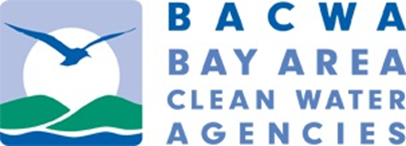 Executive Board Meeting AgendaFri, May 15, 2020 9:00 AM – 12:30 PM (PDT)https://global.gotomeeting.com/join/769040973You can also dial in using your phone.United States: 1 (646) 749-3122Access Code: 769-040-973ROLL CALL, INTRODUCTIONS, AND TELECONFERENCE ETIQUETTE			9:00 AMPUBLIC COMMENT									9:03 AMCONSIDERATION TO TAKE AGENDA ITEMS OUT OF ORDER				9:04 AMCONSENT CALENDAR									9:05 AM1	April 17, 2020 BACWA Executive Board Meeting Minutes		2	March 2020 Treasurer's Reports 		APPROVALS AND AUTHORIZATIONS							9:06 AM3	Approval: Amendment #1 for LWA RPM Support FY20		4	Approval: Legal & IT Support Amendments FY20		5	Authorization: EDAR for FY20 Downey Brand Contract		6	Approval: BACWA Chair and Vice-Chair for FY21		POLICY/STRATEGIC			7	Discussion: COVID-19 Response			a. Round table discussion on agency issues			b. RWB reporting requests			c. Study of COVID-19 in wastewater			d. Wipes and flushables		8	Discussion:  Nutrients			a.  Regulatory			i.   NBS Study and RW Evaluation RFI	Link to RFI 		ii.  Nutrient Trading next steps	Link to Freshwater Trush White Paper		b.  Technical Work			i.  May 5 Dissolved Oxygen in LSB Workshop Debrief			ii.  Cloern review of Nutrient Status of Bay	link to article 		c.  Governance Structure			i.  April 23 Planning Subcommittee Meeting # 45.5			ii. May 6 Planning Subcommittee Meeting # 46		BREAK									10:30 AM9	Discussion:  Sunnyvale/Mountain View Exfiltration suits 		10	Discussion:  Debrief April 23/24 RMP Emerging Contaminants Workgroup	link to meeting packet	11	Discussion:  Update on Chlorine Residual Basin Plan Amendment		12	Informational:  BAAQMD SLCP Rule Development update		13	Informational:  Regulatory Issues matrix update		14	Informational: ELAP Adoption 5/5		OPERATIONAL			15	Discussion:  Status of reserves and phasing for FY21		16	Discussion:  ASC and designation of JPA signatory designee		17	Discussion: Succession Plan for FY21		REPORTS			18	Committee Reports		19	Member Highlights		20	Executive Director Report		21	Regulatory Program Manager Report		22	Other BACWA Representative Reports			a. RMP Technical Committee	Mary Lou Esparza, Yuyun Shang, Samantha Engelage		b. RMP Steering Committee	Karin North; Leah  Walker; Eric Dunlavey		c. Summit Partners	Lorien Fono; Lori Schectel		d. ASC/SFEI	Lorien Fono; Eileen White		e. Nutrient Governance Steering Committee	Eric Dunlavey; Eileen White; Lori Schectel		e.i  Nutrient Planning Subgroup	Eric Dunlavey		e.ii NMS Technical Workgroup	Eric Dunlavey		f. SWRCB Nutrient SAG	Lorien Fono		g. NACWA Taskforce on Dental Amalgam	Tim Potter		h. BAIRWMP	Cheryl Munoz; Linda Hu; Lorien Fono		i. NACWA Emerging Contaminants	Karin North; Melody LaBella		j. CASA State Legislative Committee	Lori Schectel		k. CASA Regulatory Workgroup	Lorien Fono		l. ReNUWIt 	Jackie Zipkin; Karin North		m. ReNUWIt One Water 	Jackie Zipkin, Eric Hansen		n. RMP Microplastics Liaison	Artem Dyachenko		o. Bay Area Regional Reliability Project	Eileen White		p. WateReuse Working Group	Cheryl Munoz		q. San Francisco Estuary Partnership	Eileen White; Lorien Fono		r. CPSC Policy Education Advisory Committee	Colleen Henry		s. California Ocean Protection Council	Lorien Fono		t. Countywide Water Reuse Master Plan	Karin North, Pedro Hernandez		u. CHARG - Coastal Hazards Adampation Resiliancy Group	Jackie Zipkin	23	SUGGESTIONS FOR FUTURE AGENDA ITEMS		12:27 PMNEXT MEETING			12:28 PM"The next regular meeting of the Board is scheduled for June 19, 2020 from 9:00 am to 12:30 pm at SFPUC, 13th Floor,Hetch Hetchy Room, 525 Golden Gate Ave, San Francisco, CA."			ADJOURNMENT			12:30 PM